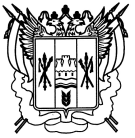 Российская ФедерацияРостовская областьЗаветинский районмуниципальное образование «Заветинское сельское поселение»Администрация Заветинского  сельского поселенияПостановление№ 2       20.01 .2021                                                                                           с. Заветное	О внесении изменений в постановление Администрации Заветинского сельскогопоселения от 30.12.2013 № 183 В связи с кадровыми изменениями  в Администрации Заветинского сельского поселения ПОСТАНОВЛЯЮ:	1.Внести изменение в приложение №2 к постановлению Администрации Заветинского сельского поселения от 30.12.2013 № 183 «О Совете землячеств при Администрации Заветинского сельского поселения» следующие изменения:  1.1. Исключить из списка членов Совета землячеств при Администрации Заветинского сельского поселения (далее – Совет) Бардыкову Кристину Евгеньевну.1.2. Ввести в список членов Совета в качестве секретаря Совета Еремина Александра Ивановича – старшего инспектора по вопросам культуры, спорта и дела молодежи.2. Постановления вступает в силу со дня его официального обнародования.3. Контроль за выполнением постановления оставляю за собой.И.О. главы Администрации          Заветинского сельского поселения                                   А.А. Плетнева Постановление вноситстарший инспектор по вопросам культуры,спорта и делам молодёжи 